                                                                      ЗАТВЕРДЖУЮ                                                             Завідувач ЗДО № 32 «Ластівка»                                                              ________________С.О. АзанієваМеню11» лютого 2021р.СніданокОбідПолуденок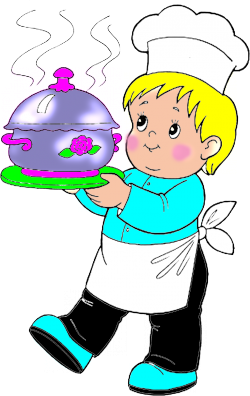 Назва стравияслаясласадсадЯйце варене20202020Каша ячнева34345151Огірок солоний20202424Масло5555Батон23233030Чай150150180180Назва стравияслаясласадсадСуп галушковий 150150200200Шніцель м’ясний3038Каша рисова в’язка3959 Хліб1940Буряк тушкований з цибулею2733Компот із сухофруктів150150180180Назва стравияслаясласадсадКаша молочна з макаронами180180 220220Печиво10101010